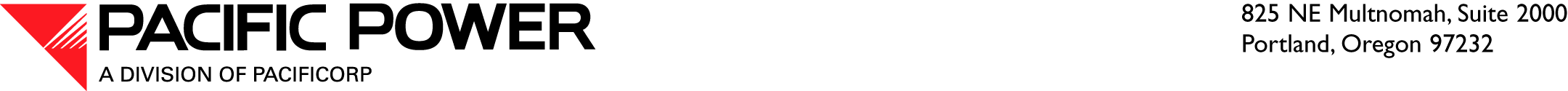 January 6, 2014 ELECTRONIC FILINGAND OVERNIGHT DELIVERYSteven V. KingExecutive Director and SecretaryWashington Utilities and Transportation CommissionRE:	UE-130052 – PacifiCorp’s Motion for ClarificationDear Mr. King:PacifiCorp d/b/a Pacific Power & Light Company (PacifiCorp or Company) submits for filing a motion for clarification of Order 01 issued by the Washington Utilities and Transportation Commission (Commission) in this docket on December 27, 2013, and a revised Attachment 1 to Order 01.In Order 01, the Commission adopted revised depreciation rates as “set forth in Attachment 1 to this Order.”  It appears that Attachment 1 to Order 01 is based on the attachment to PacifiCorp’s second supplemental testimony.  The attachment to the second supplemental testimony included only assets and associated depreciation rates that had changed from the initial filing and did not include all of the proposed depreciation rates.  The revised Attachment 1 included with this filing includes all of the depreciation rates presented in the initial filing and the two supplemental testimonies.Please direct any informal inquiries regarding this filing to Gary Tawwater at 503-813-6805.Sincerely,William R. GriffithVice President, RegulationEnclosures